State of Iowa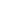 DEPARTMENT OF ADMINISTRATIVE SERVICES – HUMAN RESOURCES ENTERPRISEDONATED LEAVE FOR CATASTROPHIC ILLNESSIMMEDIATE FAMILY MEMBERTRACKINGRECIPIENT OF ANNUAL LEAVE (VACATIONS) DONATIONS:EMPLOYEES DONATING ANNUAL LEAVE (VACATION):Department:Pay Period Date: FROMPay Period Date: FROMTONAME:PAYROLL #:PAYROLL #:LAST FOUR # of SOCIAL SECURITYLAST FOUR # of SOCIAL SECURITYLAST FOUR # of SOCIAL SECURITYLAST FOUR # of SOCIAL SECURITYLAST FOUR # of SOCIAL SECURITYBI-WEEKLY PAY:BI-WEEKLY PAY:BI-WEEKLY PAY:HOURLY PAY:HOURLY PAY:TOTAL ANNUAL LEAVE (VACATION) RECEIVED:TOTAL ANNUAL LEAVE (VACATION) RECEIVED:TOTAL ANNUAL LEAVE (VACATION) RECEIVED:TOTAL ANNUAL LEAVE (VACATION) RECEIVED:TOTAL ANNUAL LEAVE (VACATION) RECEIVED:TOTAL ANNUAL LEAVE (VACATION) RECEIVED:TOTAL ANNUAL LEAVE (VACATION) RECEIVED:TOTAL ANNUAL LEAVE (VACATION) RECEIVED:# OF HOURS# OF HOURSX  HOURLY PAY:X  HOURLY PAY:= $NAMENUMBER OFHOURSDONATED$ AMOUNT